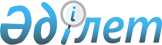 О присвоении наименования безымянной улице села Саржансай сельского округа Танирберген Мартукского районаРешение акима сельского округа Танирберген Мартукского района Актюбинской области от 27 апреля 2021 года № 4. Зарегистрировано Департаментом юстиции Актюбинской области 27 апреля 2021 года № 8280
      В соответствии со статьями 35, 37 Закона Республики Казахстан от 23 января 2001 года "О местном государственном управлении и самоуправлении в Республике Казахстан", подпунктом 4) статьи 14 Закона Республики Казахстан от 8 декабря 1993 года "Об административно-территориальном устройстве Республики Казахстан", на основании заключения Актюбинской областной ономастической комиссии от 26 марта 2021 года № 1 и с учетом мнения населения, исполняющий обязанности акима сельского округа Танирберген РЕШИЛ:
      1. Присвоить наименование "Есет Көкіұлы" безымянной улице села Саржансай сельского округа Танирберген, согласно схематической карте.
      2. Государственному учреждению "Аппарат акима сельского округа Танирберген Мартукского района" в установленном законодательством порядке обеспечить:
      1) государственную регистрацию настоящего решения в Департаменте юстиции Актюбинской области;
      2) размещение настоящего решения на интернет-ресурсе акимата Мартукского районапосле его официального опубликования.
      3. Настоящее решение вводится в действие со дня его первого официального опубликования. Схематическая карта о присвоении наименования "Есет Көкіұлы" безымянной улице села Саржансай, сельского округа Танирберген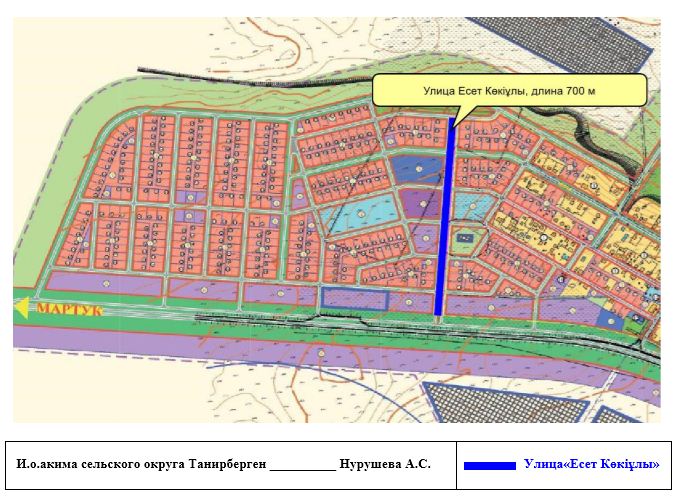 
					© 2012. РГП на ПХВ «Институт законодательства и правовой информации Республики Казахстан» Министерства юстиции Республики Казахстан
				
      Исполняющий обязанности акима 
Танирбергенского сельского округа 

А. Нурушева
Приложение к решению Исполняющий обязанности акима Танирбергенского сельского округа от 27 апреля 2021 года № 5